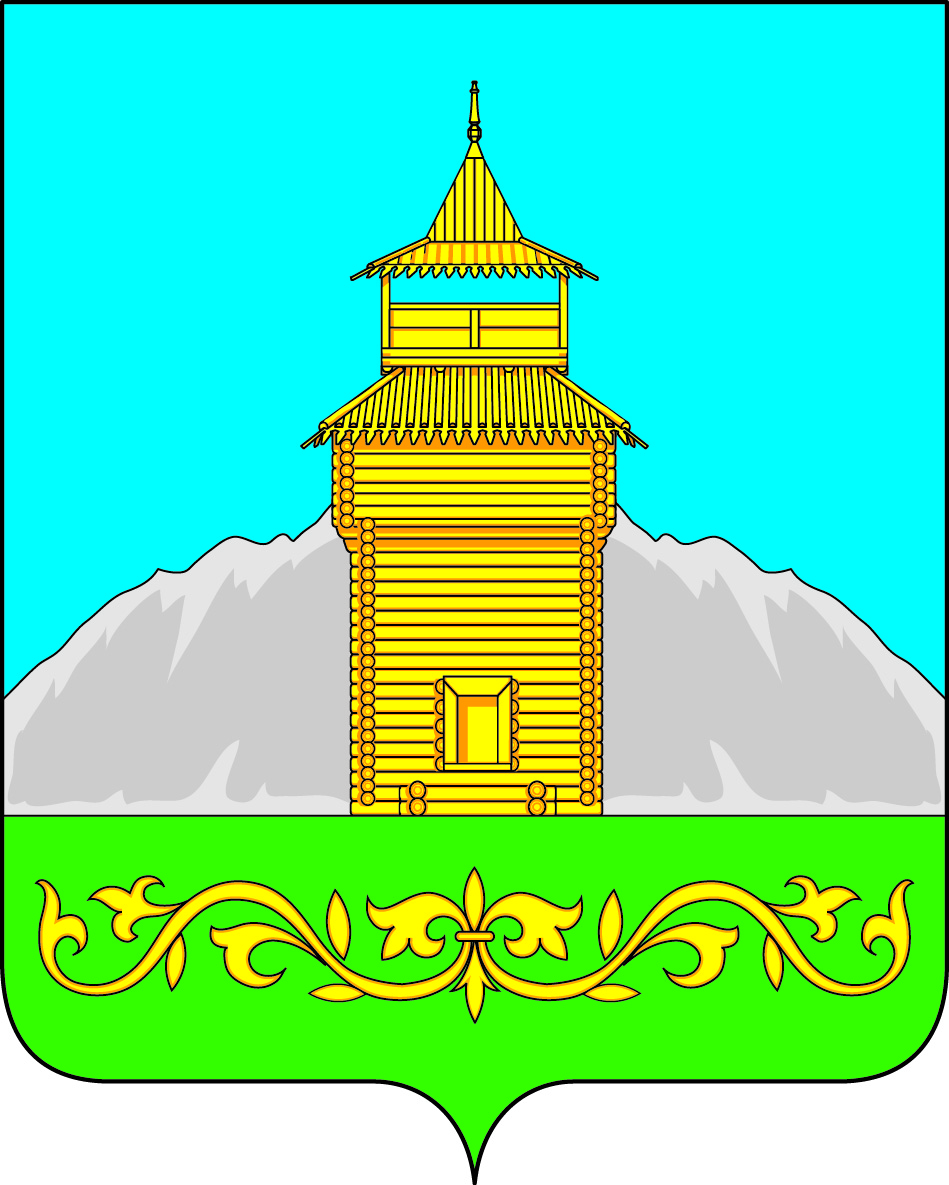                                                     Российская ФедерацияРеспублика ХакасияТаштыпский  районСовет депутатов  Таштыпского  сельсовета  Р Е Ш Е Н И Е 11 ноября 2016года                             с. Таштып                                    №  44О назначении публичных слушаний по проекту решения «О внесении изменений  и дополнений в Устав  муниципального образования Таштыпский  сельсовет Таштыпского района Республики Хакасия»Руководствуясь п. 1 ч. 10 ст. 35  Федерального закона от 06.10.2003 №131-ФЗ «Об общих принципах организации местного самоуправления в Российской Федерации» (с последующими изменениями), п. 1 ч. 1 ст. 27  Устава муниципального образования Таштыпский сельсовет Таштыпского района Республики Хакасия, Совет депутатов  Таштыпского сельсовета  РЕШИЛ:       1.  Обнародовать  проект решения Совета депутатов  муниципального образования Таштыпский сельсовет № 43 от  11 ноября 2016  года.  «О внесении изменений  и дополнений в Устав муниципального образования Таштыпский  сельсовет» в местах предусмотренных Решением № 30 от 28 февраля  2006 года «Определение мест обнародования муниципальных правовых актов,  затрагивающих права,  свободы  человека и граждан».       2. Создать комиссию по доработке Проекта  решения «О внесении изменений  и дополнений в Устав муниципального образования Таштыпский  сельсовет»:  Дьяченко  А.А.- Глава   Таштыпского  сельсовета;  Борисовская  Л.М. –   депутат на постоянной  основе;    председатели   постоянных комиссий  Совета  депутатов   Таштыпского  сельсовета:  Бочаров Ю.В.;   Салайдинова  А.И.; Шулбаева К.А.      3. Публичные слушания  по обсуждению  проекта  решения Совета депутатов «О внесении изменений  и дополнений в Устав муниципального образования Таштыпский  сельсовет Таштыпского района Республики Хакасия» провести 25 ноября  2016 года    в 14-00  в  кабинете № 103   администрации Таштыпского сельсовета  по адресу село Таштып  ул. Луначарского. 17     4.  Контроль  за   исполнением данного решения возложить,  на комиссию по вопросам социальной политики, законности и правопорядку  (Салайдинова  А.И.)     5.Решения вступает в силу с момента подписания  Главой Таштыпского сельсовета.Глава   Таштыпского сельсовета                                                    А.А. Дьяченко